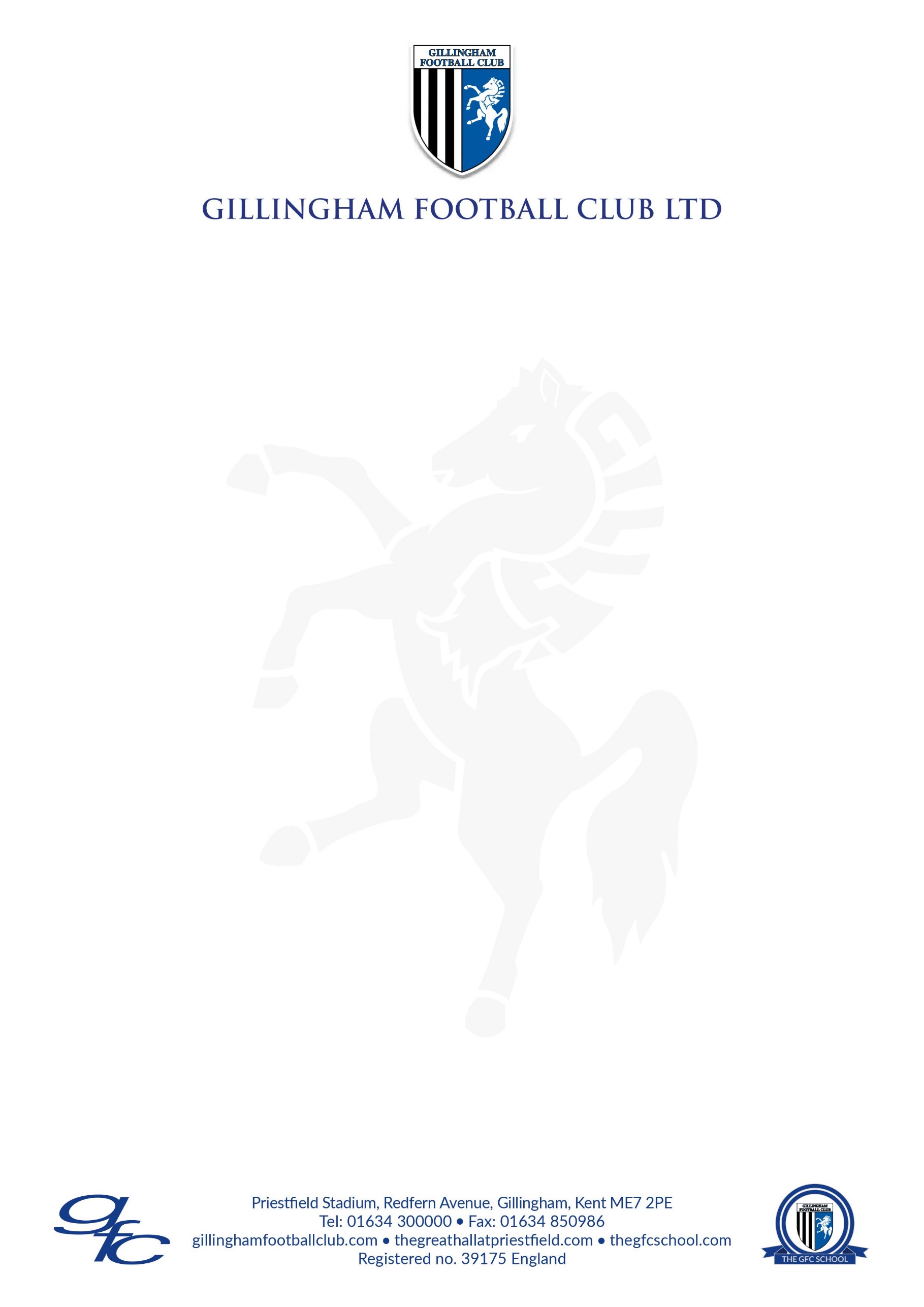 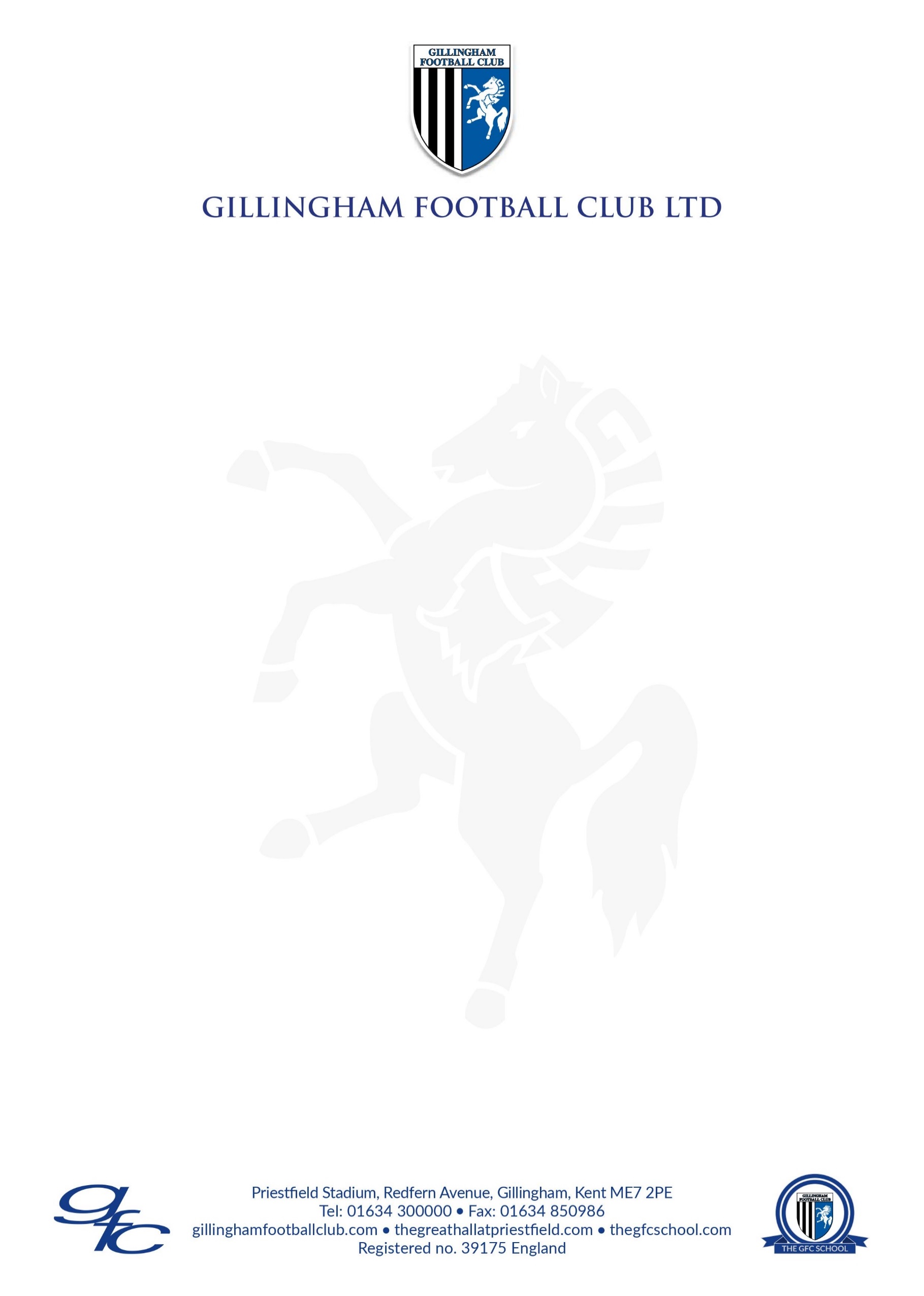 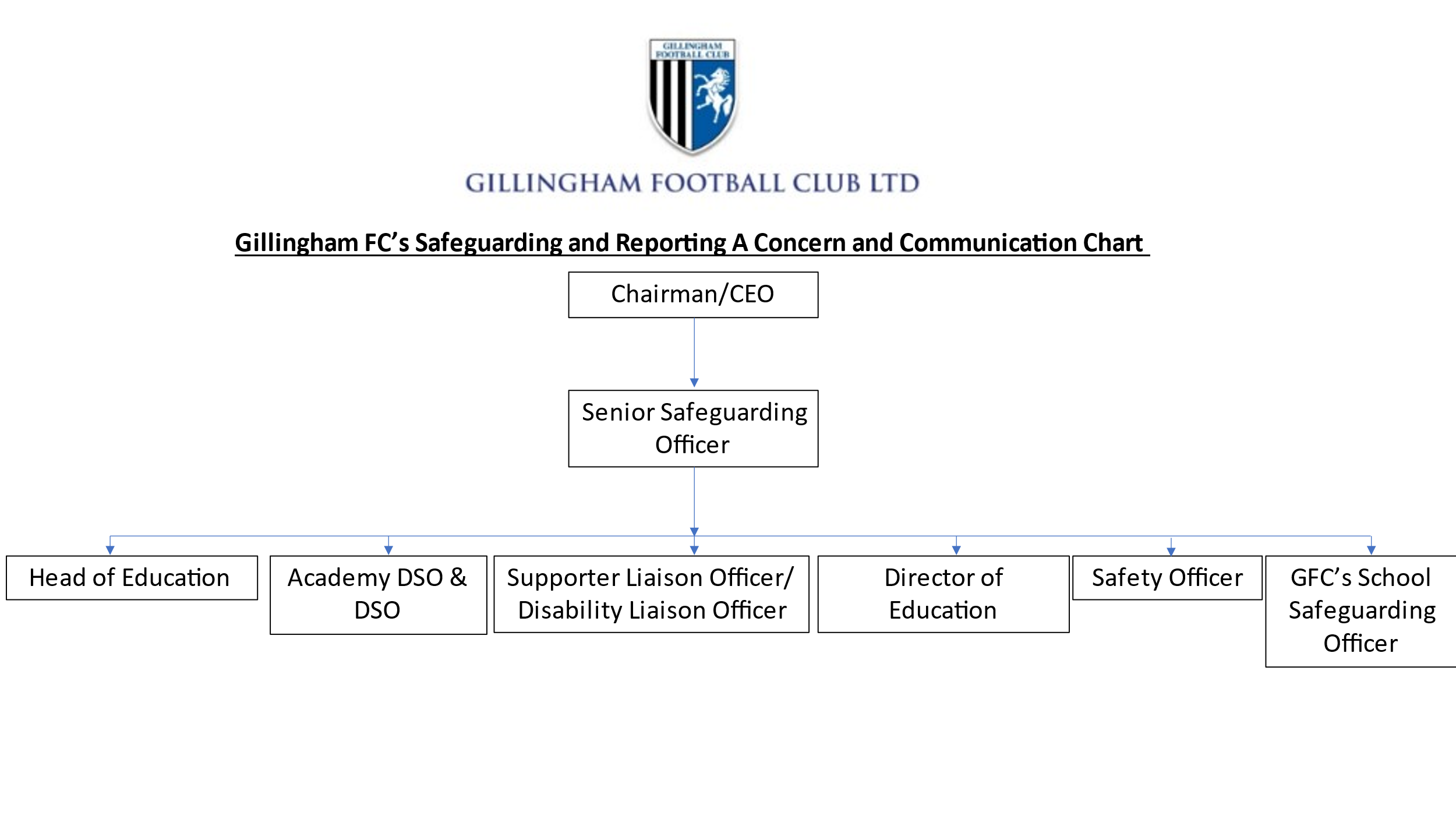 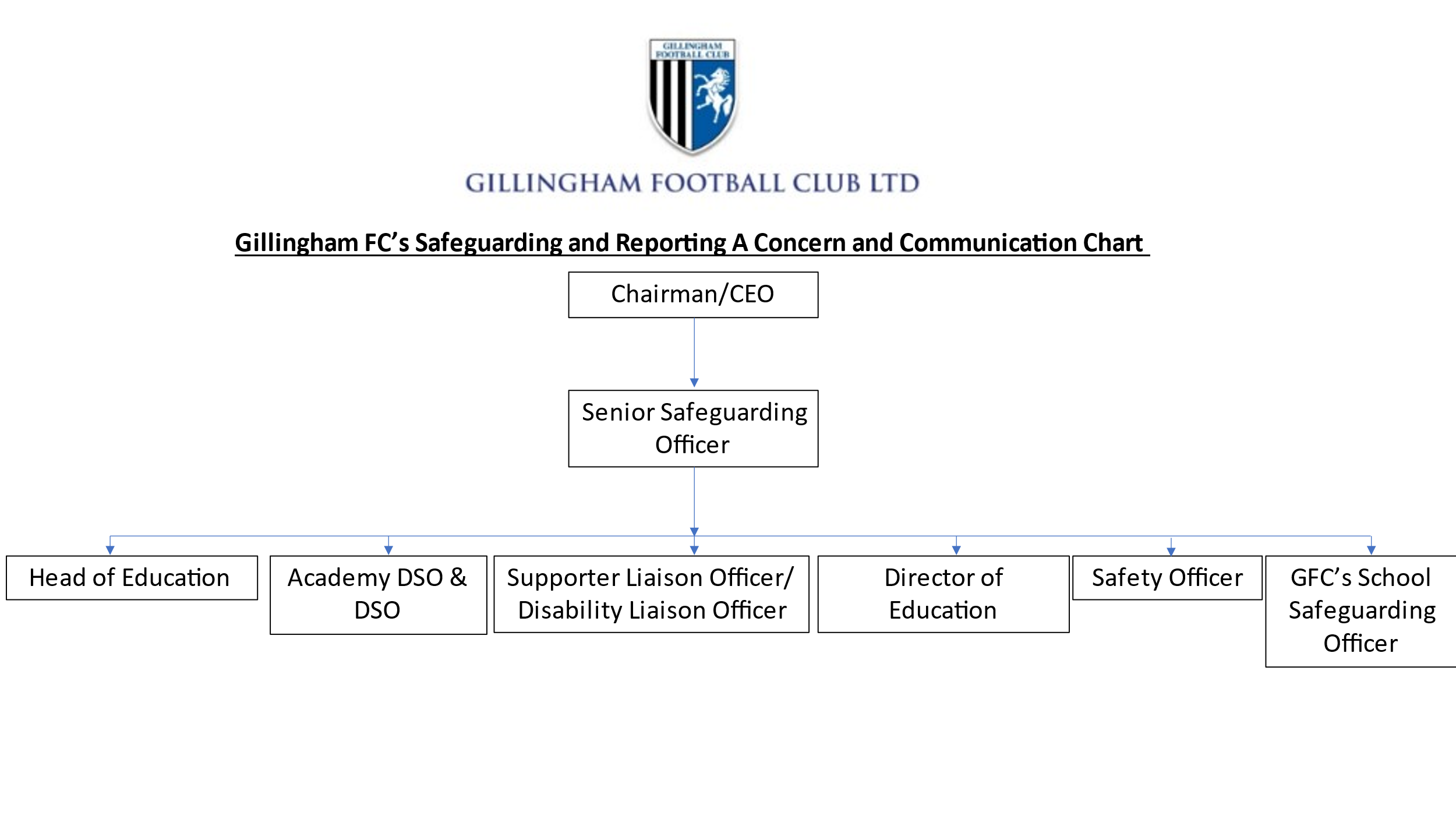 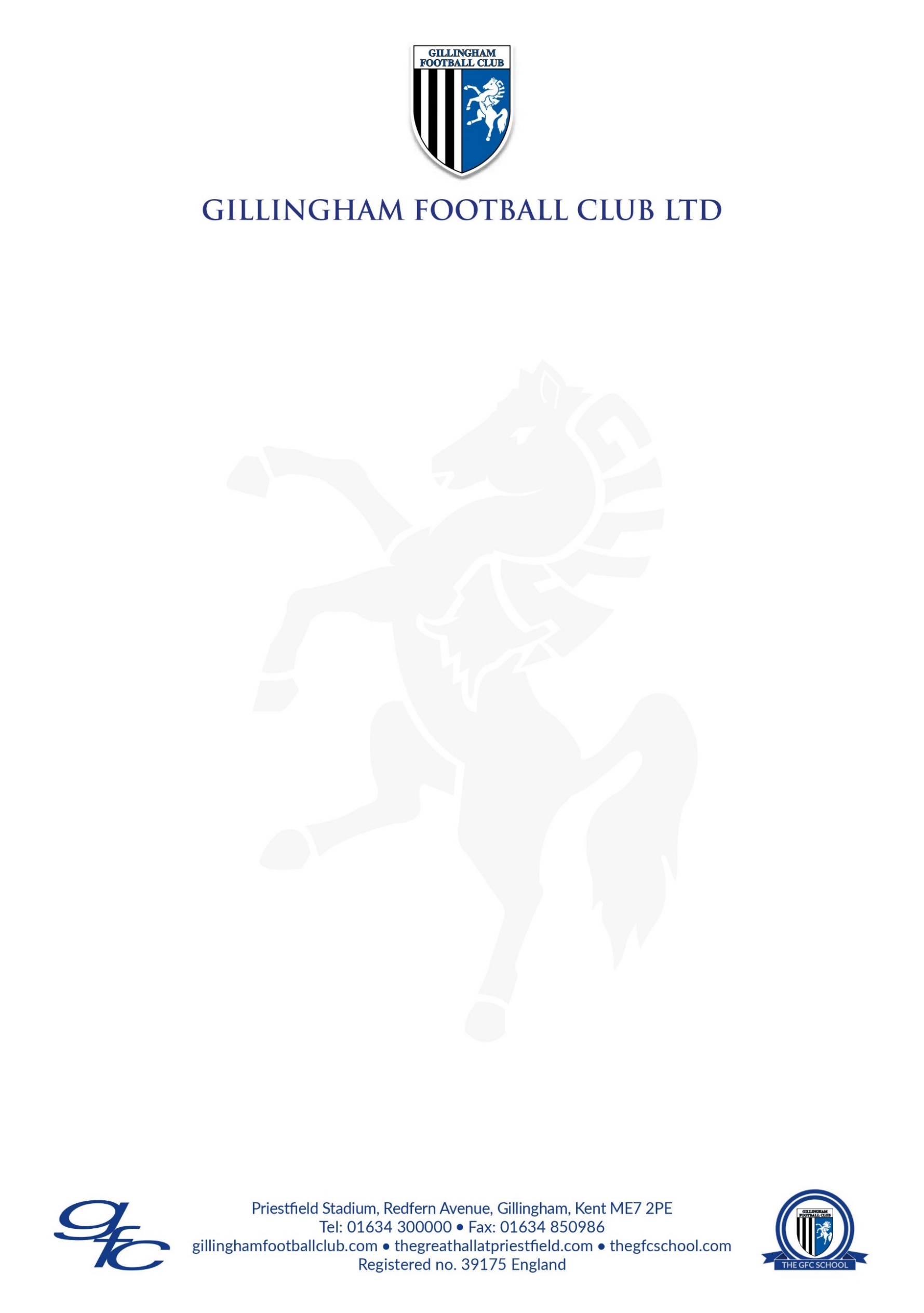 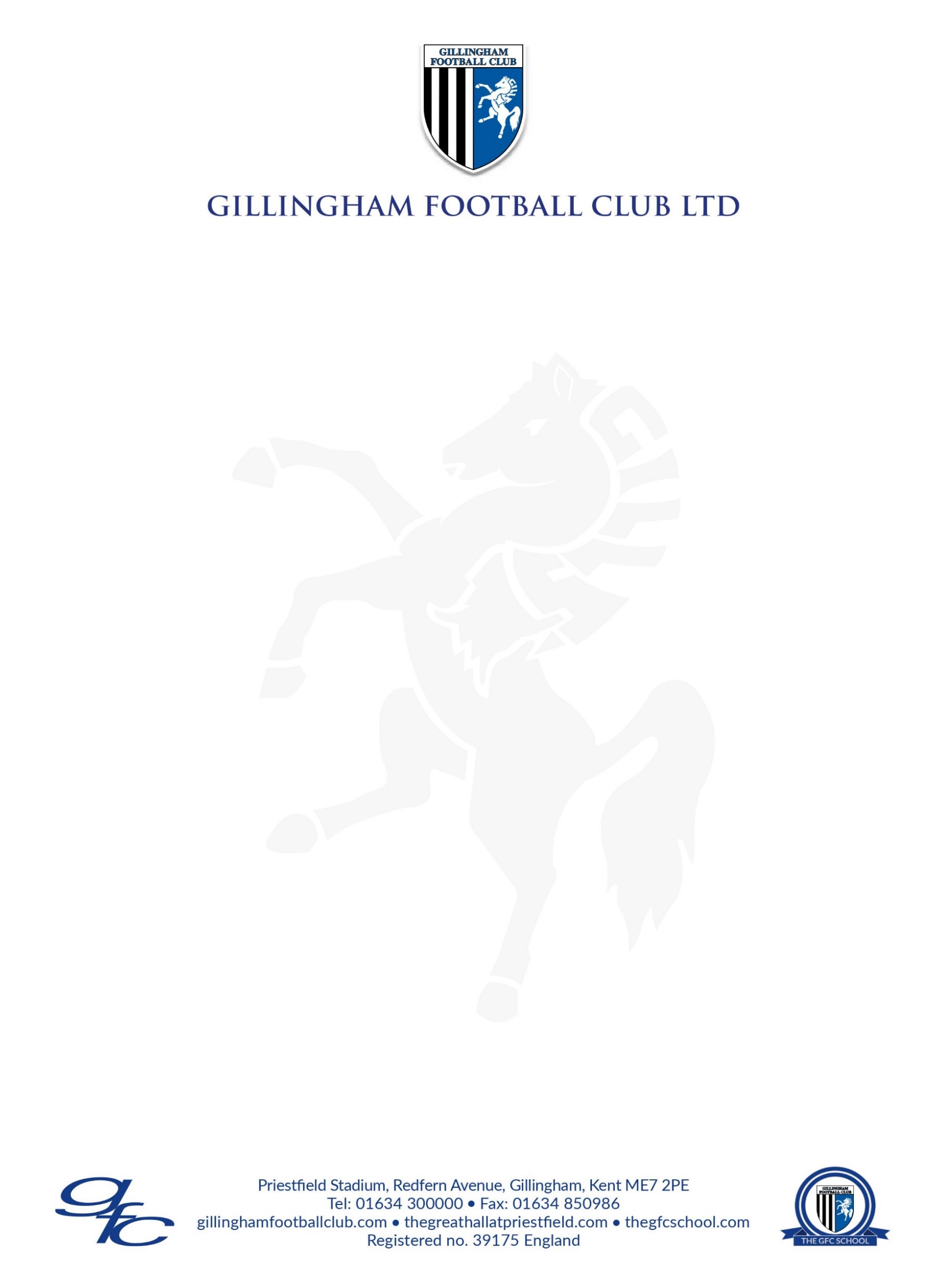 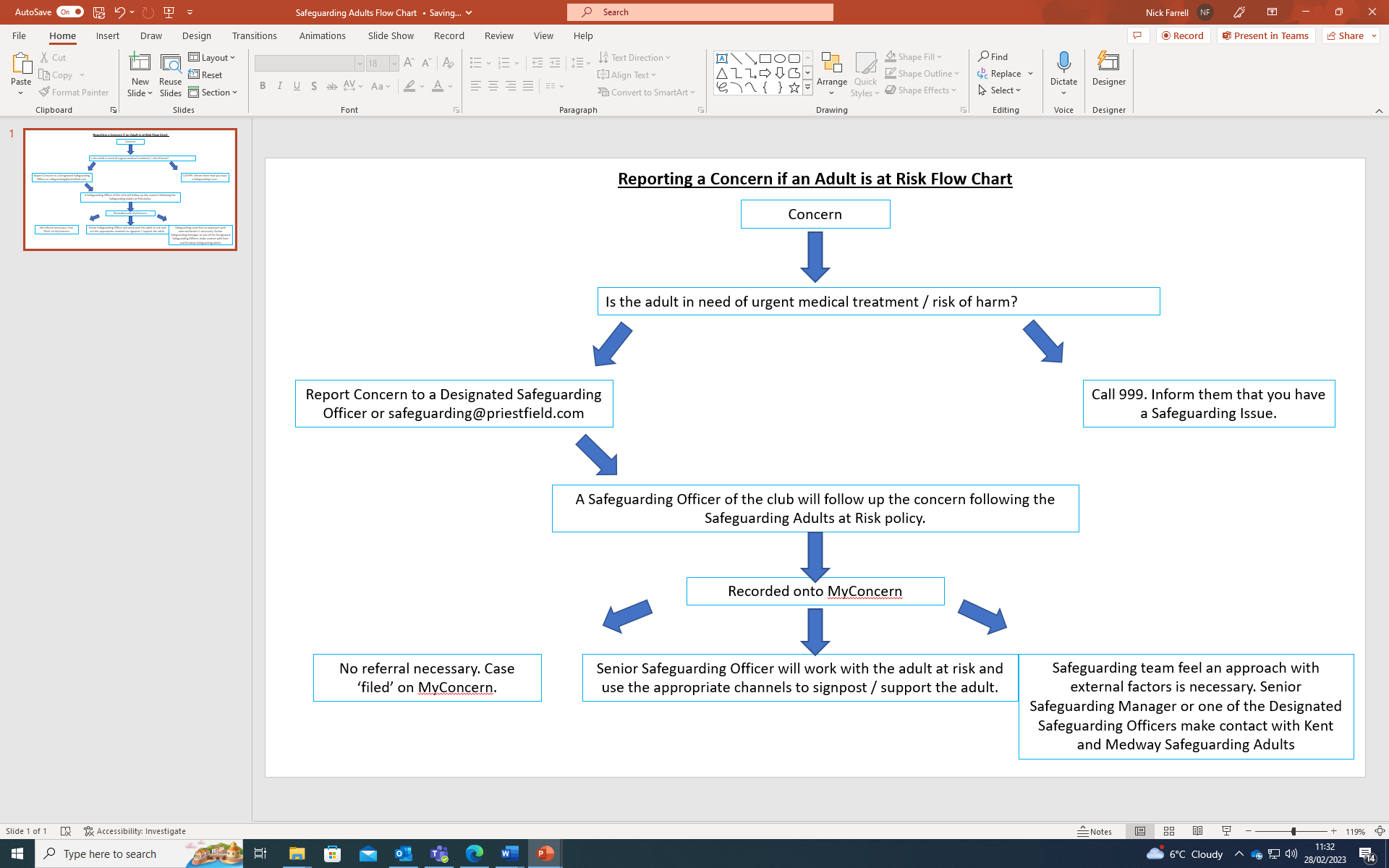 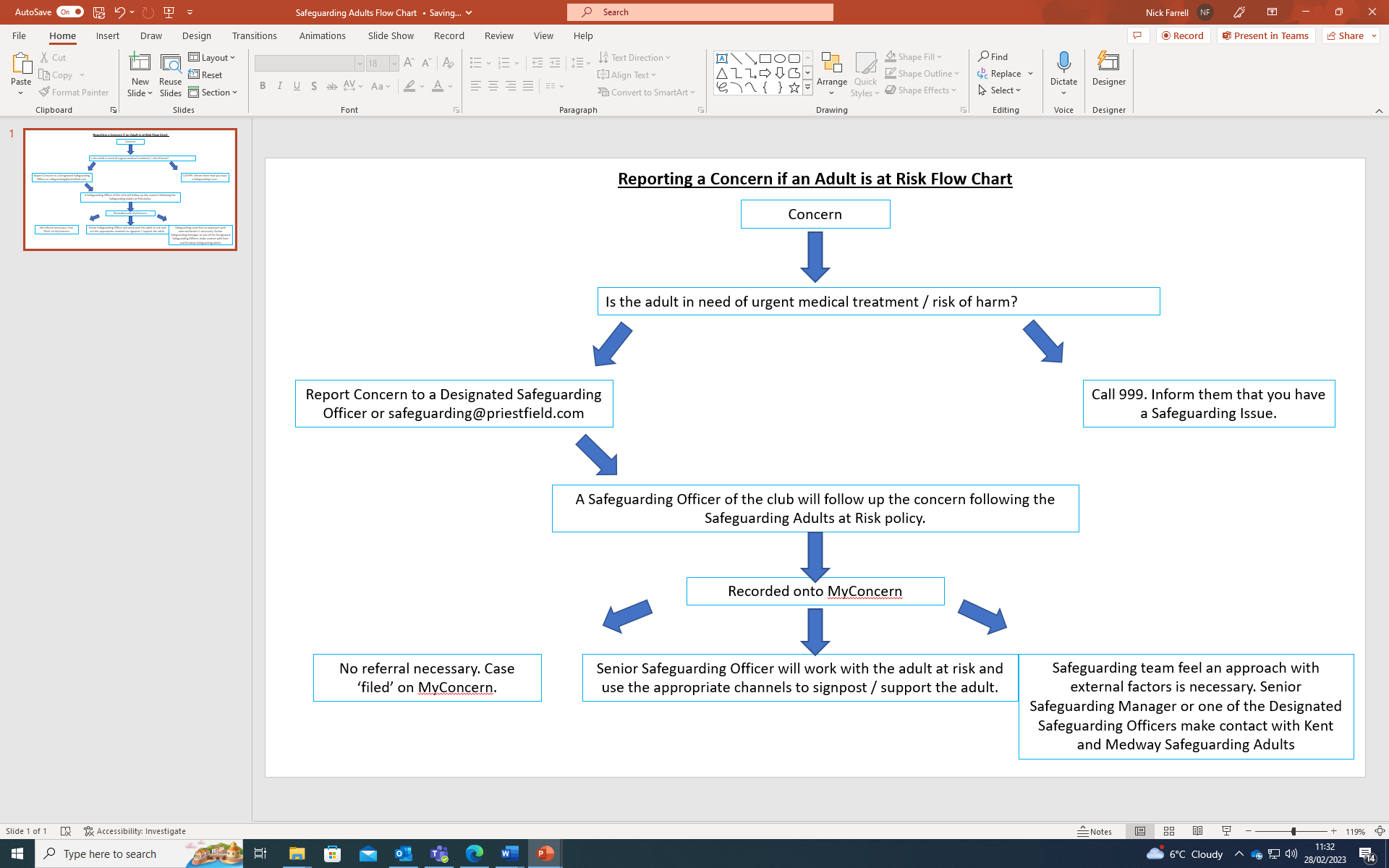 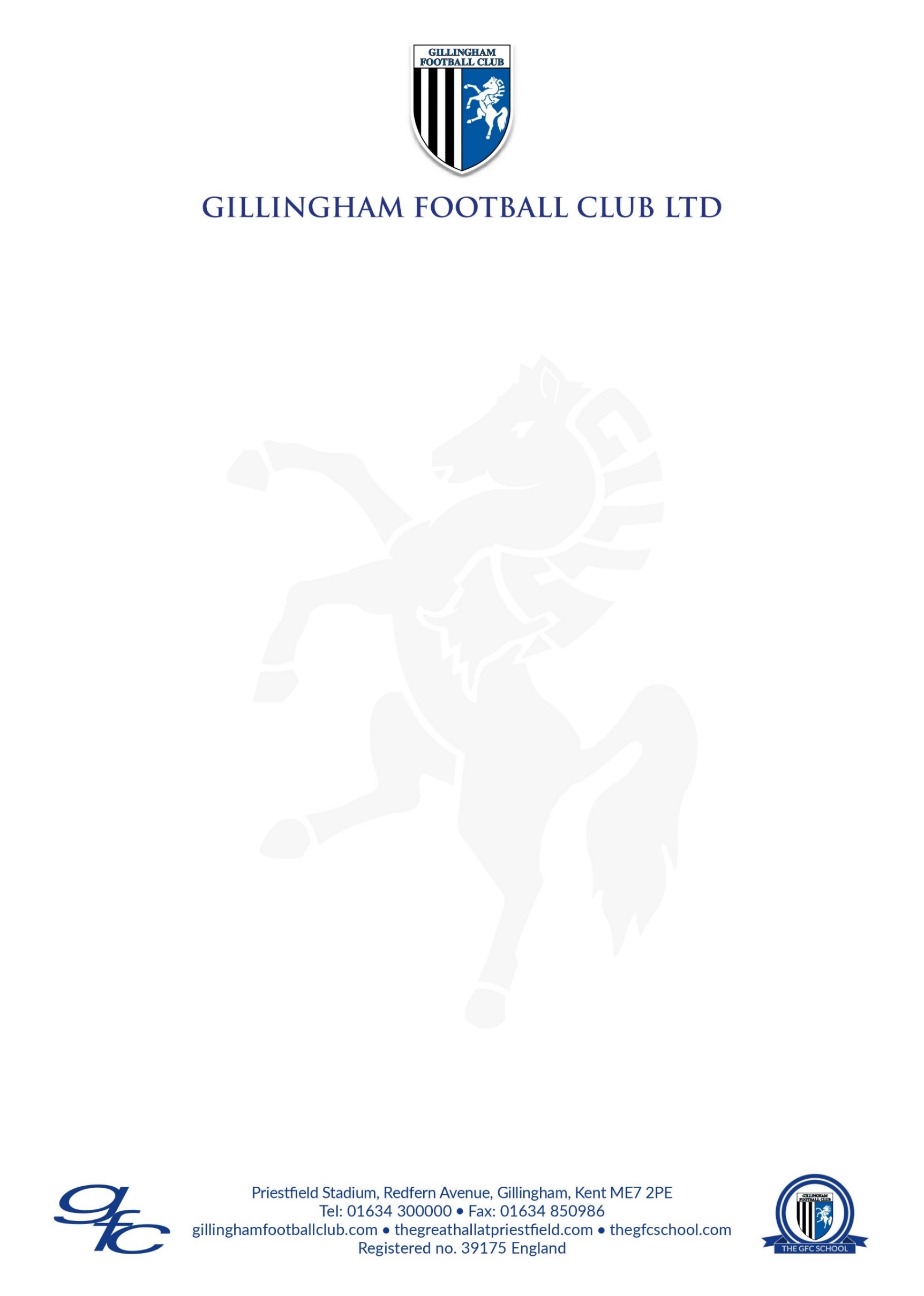 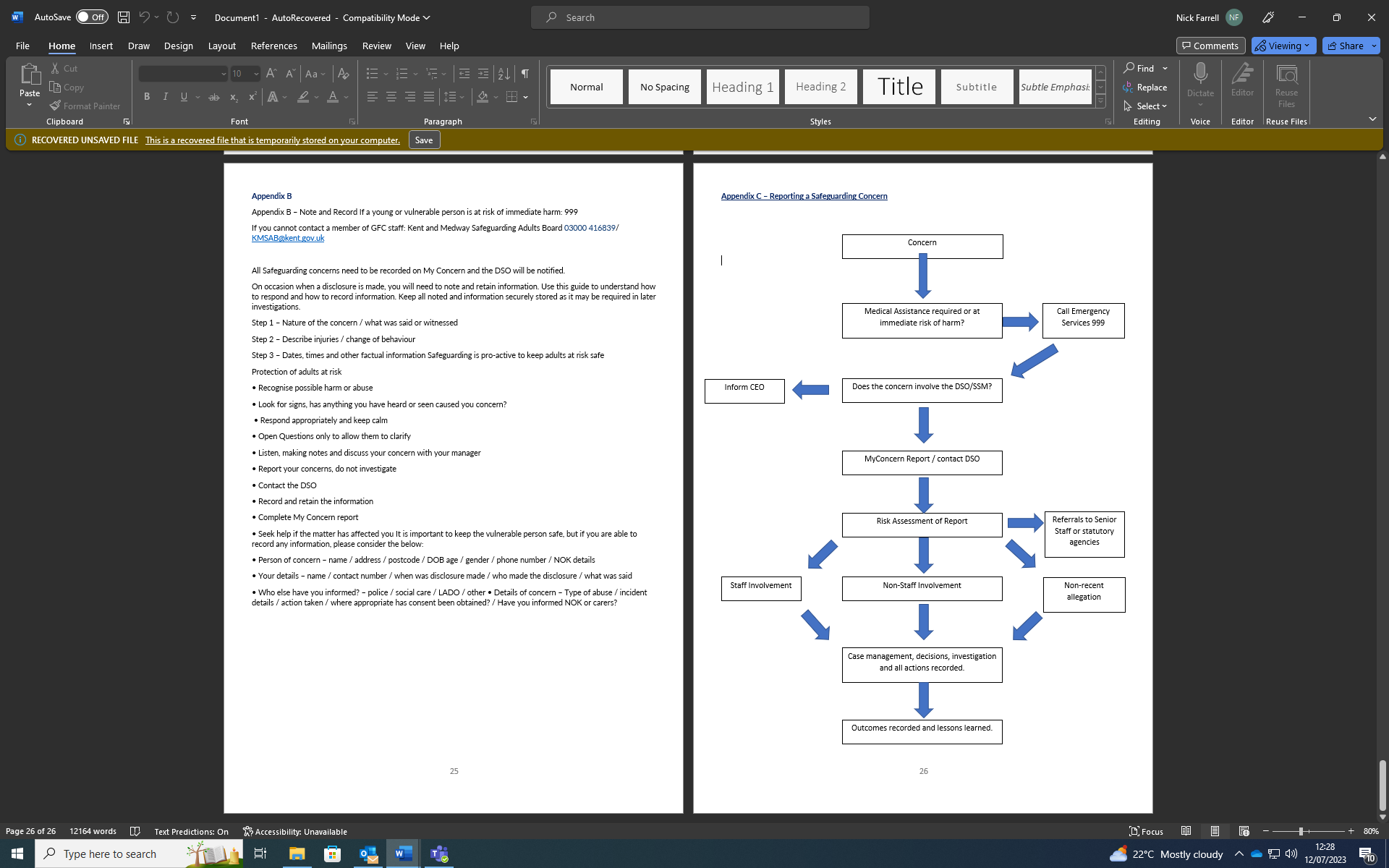 Approved byVersionIssue DateReview DateContact PersonComments1November 2018November 2019G. Wellard2June 2019June 2021G. WellardShannon Galinson3January 2023January 2024N. FarrellShannon Galinson4June 2023June 2024N.FarrellShannon Galinson5July 2023July 2024A.RasheedKCSiE 2023 update, font and background updateA.R New DSOShannon Galinson620/10/202320/10/2024P LloydSenior Safeguarding Officer Contact Update